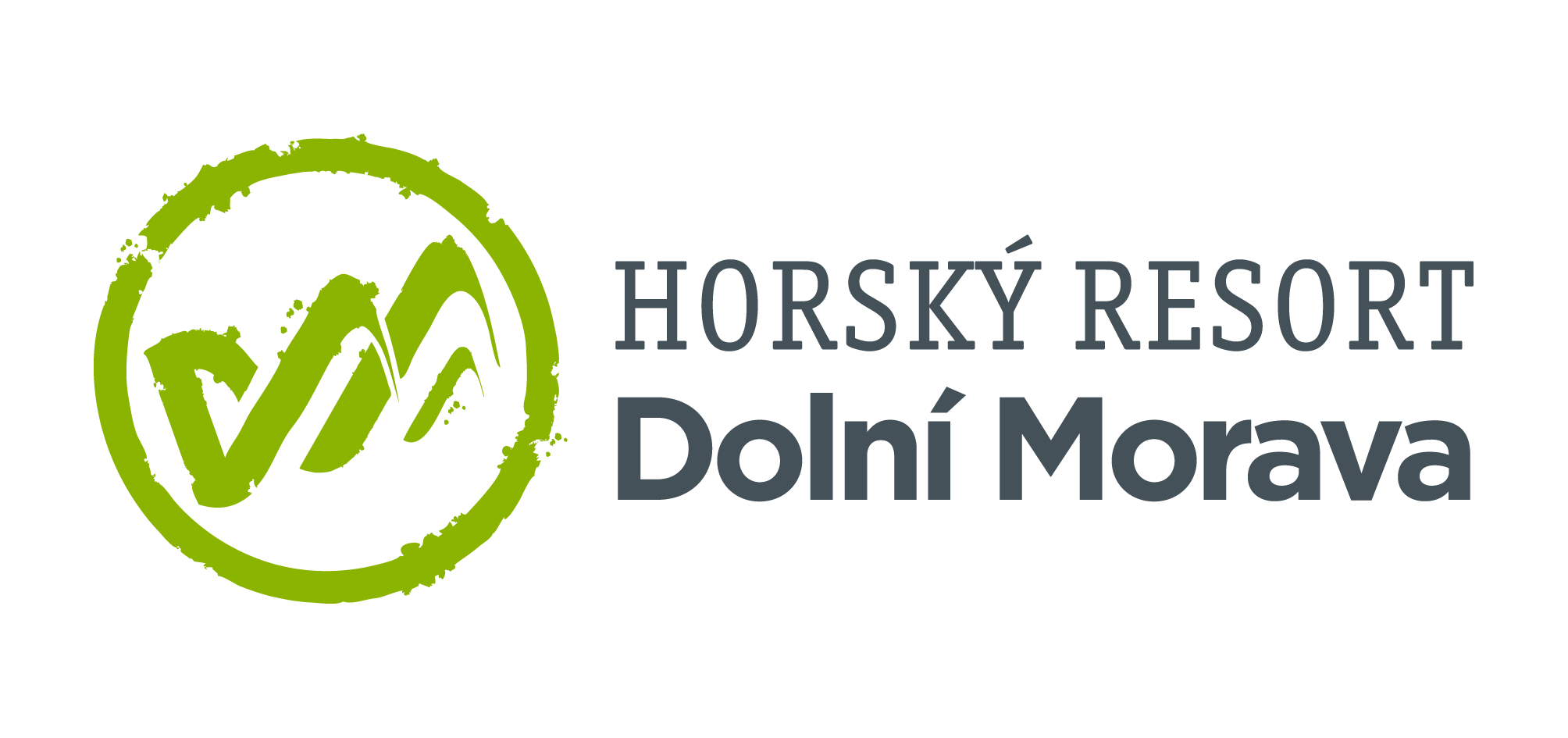 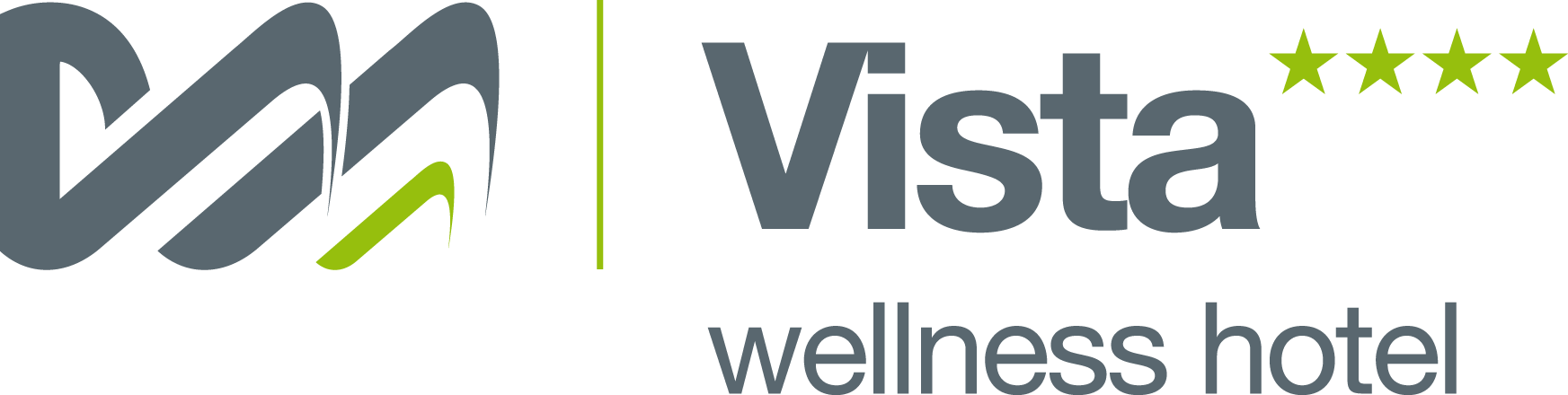 12. 1. 2023TZ – Vyrazte s dětmi na hory. Vezměte rodinu na Dolní Moravu a užijte si prodloužený víkend nebo jarní prázdniny díky speciálnímu balíčku
Na Dolní Moravě lyžují děti výhodněji. Ty nejmenší do 6 let zadarmo, odrostlejší mají skipas za 190 korun. Od ledna do března proto Dolní Morava láká rodiny na společné pobyty. Lyžaři míří za stoprocentní zárukou sněhu, upraveným areálem přizpůsobeným malým i velkým a za skvělou nabídkou doplňkových aktivit. Ubytujte se například v penzionu Terezka nebo útulných horských chatách, které leží přímo u sjezdovek. Až do konce března navíc můžete využít speciální pobytový balíček pro rodiny s dětmi za lepší cenu. Užijte si 10 kilometrů sjezdovek se stoprocentní zárukou sněhu. Dopřejte si večerní lyžování na sjezdovce Kamila či večerní sáňkování. Na děti se těší Ski areál U Slona plný zábavných prvků. K dispozici je zde též široká sjezdovka s kotvou či čtyřsedačkovou lanovkou. Zkušení instruktoři z lyžařské školy Amálka se postarají i o individuální a skupinovou výuku jízdy na lyžích. A lekce jsou k dispozici také pro dospělé.Kromě lyžování se můžete společně vyřádit na Mamutí horské dráze, užít si výhledy na nejdelším visutém mostě na světě Sky Bridge 721 nebo na Stezce v oblacích a v okolní krajině se můžete projet po 60 kilometrech běžkařských rolbovaných tras.Zažijte pořádnou dolnomoravskou jízdu také vy! Pořiďte si speciální balíček, skipasy a další služby pohodlně, rychle a výhodněji v e-shopu. Veškeré informace o pobytech, animacích či wellness najdete na webu Dolní Moravy www.dolnimorava.czKontakty:  Horský resort Dolní Morava                                              Mediální servis:Wellness hotel Vista                                                        cammino…Velká Morava 46                                                             Dagmar Kutilová561 69 Dolní Morava, Králíky                                            e-mail: kutilova@cammino.czE-MAIL: rezervace@dolnimorava.cz                                    tel.: +420 606 687 506www.dolnimorava.cz		                                        www.cammino.czwww.hotel-dolnimorava.cz   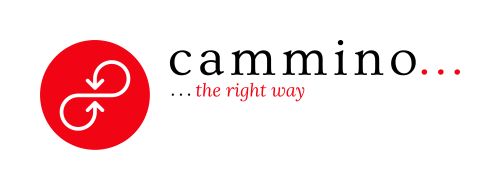 